Corporation of the County of Grey
Committee Agenda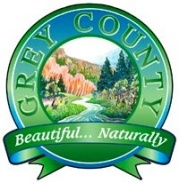 Corporate Services Committee May 8, 2012 – 10:00 a.m.Call to OrderDeclaration of Pecuniary InterestMinutes of Meetings  Business Arising Minutes of Corporate Services Committee meeting dated April 10, 2012, adopted as presented by Grey County Council at the May 1, 2012 meeting.  Corporate Services Committee Minutes April 10 2012DelegationsClosed Meeting Matters  THAT the Corporate Services Committee do now go into closed session to discuss staffing and functional realignment as set out in the Chief Administrative Officer’s Confidential Report CAOR-CS-09-12  (CAOR-CS-09-12 will be sent via a separate e-mail)b.	Adoption of closed meeting minutes of January 24, 2012.Reports – County Clerk  CCR-CS-30-12 Update of Notice PolicyReports – Director of Finance  FR-CS-16-12	Ontario Regulation 284/09 – 2012 BudgetFR-CS-18-12	Corporate Services 2013-2017 Draft Five Year Capital ForecastAttachment to FR-CS-18-12 Corporate Services 2013 – 2017 Draft Five Year Capital Forecast Reports – Director of Human Resources  Reports – Director of Information TechnologyReports – Director of HousingCorrespondence Other Business  Next Meeting Dates   Regular Meeting – Tuesday, May 22, 2012 (if required)Adjournment